1. Работната група да е работила и да може да работи с машина за полагане на мазилка.2. На обекта да има  електричество необходимо за захранването на машината която ще бъде наета трифазен 380 V или монофазен 230 V (да се уточнят контактите на обекта) и постоянно водно налягане мин. 2,5 бара.Изведен спирателен кран само за машината.3. Обекта да се заключва,като отговорноста за цялоста и оборудването на машината е изцяло за сметка на наемателя при констатирани липси. 4. В случай че мазачите са некомпетентни и се наложи посещение на обекта по тяхна вина , таксуваме 66 лв.  / час с ДДС работа на обекта ( извън гр. Варна - 1,5 лв. /км. без ДДС в едната посока) до отстраняването на проблема.(в  неделя не извършваме поддръжка и сервиз) .МАШИНИТЕ СЕ ПРЕДАВАТ НА НАЕМАТЕЛЯ НАПЪЛНО ИЗПРАВНИ !!Машините имат система за самодиагностика и много лесни за употреба !5. При всеки възникнал проблем ще ни е нужно съдействие от работника който работи с машината като в 95 % от случаите разрешаваме проблема по телефона.Нашите машини имат електроника което ги прави много лесни за употреба и намеса по телефона.6.При наемането на машината Наемателя ще трябва да подпише  Договор за заем за сумата от 5 000 лв.  ( до връщането на машината)  - 7. Наемателя трябва да плати Депозит от 1000 лв./ на машина който се приспада от наемната цена или се въстановява при  връщането на машината 8. При  наемане на машината в рамките на град Варна 9000 ще бъде доставена от нас задължително за да има възможност тя да бъде пусната в действие от нас като ние ще направим инструктаж за експлоатация и безопастност на употреба на работниците които ще работят с машината и ще бъдете таксувани от сумата 30 лв. с ДДС   .При обект находящ се извън Варна – ще бъдете таксувани плюс по 1,35 лв. / км. без ДДС в двете посоки.При прибирането на машината не се начисляват такси !При връщането на машината от Наемателя ще бъдете таксувани от сумата  100 лв.  АКО тя не  e почистена и не е в състоянието в което е предадена , с навити маркучи , кабели , без материал в бункера , с почистена смесителна камера и принадлежности.9. Ще бъде подписан договор за наем за машината като наемът се заплаща предварително.10. В случай на липси на елементи от машината (гл. мотор , компресор , водна помпа , маркучи , кабел, пистолет и др. ) , те се заплащат по ценова листа за 2020 г. 11. Машината трябва да се върне в състоянието в което е получена. Почистен бункер , смесителна камера , навити маркучи без вода , навит захранващ кабел.12. Оборудването на машината е посочено в приложение 1  по което се предава и приема след приключване на договора.Мазачески инструменти не са включени в оборудването на машината.Същите можете да закупите от нас.13. Дневен наем : 85 лв./ден без ДДС Наем за 15 дни - 700 лв. без ДДС Наем за месец - 1100 лв. без ДДС ( Промоционален наем : 1000 лв.) 14. Шнековата помпа е за сметка на клиента.Цена: 222 лв.  с ДДС (за комплект : ротор + статор)15. Машината се доставя на обекта само след предварително подписани документи и заплатени суми по горе споменатите условия.НАЕМАТЕЛ:....................................                                        НАЕМОДАТЕЛ:...............................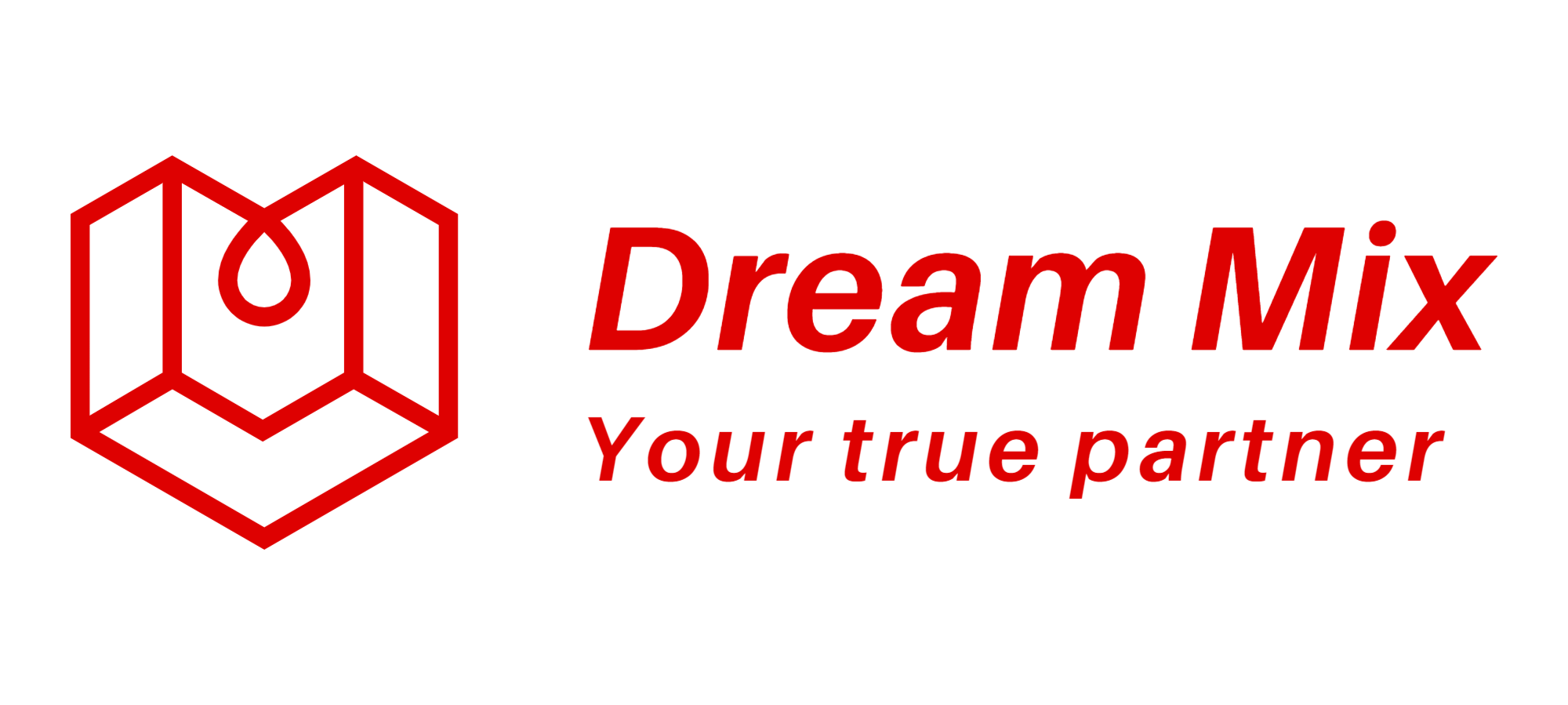                                          Миксер Бг ООД , ЕИК 120608573                                                     Варна, ул. Димитър Пешев №44                                    Условия за наемане на машина под наем 